Redimensionner une image à l’aide de PaintPour ouvrir Paint, cliquez sur le bouton Démarrer, sur Tous les programmes, sur Accessoires, puis sur Paint. 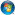 Cliquez sur le bouton Paint , sur Ouvrir, sur l’image à redimensionner, puis cliquez sur Ouvrir.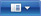 Sous l’onglet Accueil, dans le groupe Image, cliquez sur Redimensionner.Dans la boîte de dialogue Redimensionner et incliner, activez la case à cocher Conserver les proportions pour que l’image redimensionnée ait les mêmes proportions que l’image d’origine.Si la case à cocher Conserver les proportions est activée, vous devez seulement entrer la valeur horizontale (largeur) ou la valeur verticale (hauteur). L’autre zone de la zone Redimensionner est mise à jour automatiquement.Effectuez l’une des actions suivantes dans la zone Redimensionner, puis cliquez sur OK :Pour redimensionner votre image d’un certain pourcentage, cliquez sur Pourcentage, puis entrez un pourcentage pour réduire la largeur dans la zone Horizontal ou un pourcentage pour réduire la hauteur dans la zone Vertical.Pour redimensionner l’image à une taille spécifique, cliquez sur Pixels, puis entrez une nouvelle largeur dans la zone Horizontal ou une nouvelle hauteur dans la zone Vertical.Cliquez sur le bouton Paint, pointez sur Enregistrer sous, puis cliquez sur le type de fichier image souhaité pour l’image redimensionnée.Tapez un nouveau nom de fichier dans la zone Nom de fichier, puis cliquez sur Enregistrer.Redimensionner une image à l’aide de PaintPour ouvrir Paint, cliquez sur le bouton Démarrer, sur Tous les programmes, sur Accessoires, puis sur Paint. Cliquez sur le bouton Paint , sur Ouvrir, sur l’image à redimensionner, puis cliquez sur Ouvrir.Sous l’onglet Accueil, dans le groupe Image, cliquez sur Redimensionner.Dans la boîte de dialogue Redimensionner et incliner, activez la case à cocher Conserver les proportions pour que l’image redimensionnée ait les mêmes proportions que l’image d’origine.Si la case à cocher Conserver les proportions est activée, vous devez seulement entrer la valeur horizontale (largeur) ou la valeur verticale (hauteur). L’autre zone de la zone Redimensionner est mise à jour automatiquement.Effectuez l’une des actions suivantes dans la zone Redimensionner, puis cliquez sur OK :Pour redimensionner votre image d’un certain pourcentage, cliquez sur Pourcentage, puis entrez un pourcentage pour réduire la largeur dans la zone Horizontal ou un pourcentage pour réduire la hauteur dans la zone Vertical.Pour redimensionner l’image à une taille spécifique, cliquez sur Pixels, puis entrez une nouvelle largeur dans la zone Horizontal ou une nouvelle hauteur dans la zone Vertical.Cliquez sur le bouton Paint, pointez sur Enregistrer sous, puis cliquez sur le type de fichier image souhaité pour l’image redimensionnée.Tapez un nouveau nom de fichier dans la zone Nom de fichier, puis cliquez sur Enregistrer.